24 August 2020TO: Mr. Landers, MAPE Elections Committee Former-ChairFROM: Megan Dayton, MAPE PresidentSUBJECT: Apology letter, as directed by MAPE Board of DirectorsDear Mr. Landers: On 24 August, the MAPE Board of Directors issued corrective action based on an investigation conducted by Ann E. Walther of Rice, Walther & Mosley, LLP. In accordance with this decision, this letter serves as an apology for publicly accusing you of blackmail that “doubtlessly resulted in a sabotage of his character and reputation,” as Ms. Walther concludes in her 12 June 2020 Summary of Investigation.Yours,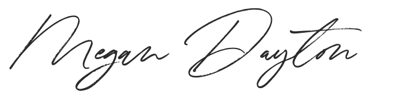 Megan Dayton | PresidentMinnesota Association of Professional Employees